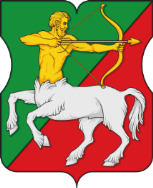 СОВЕТ ДЕПУТАТОВмуниципального округаБУТЫРСКИЙР Е Ш Е Н И Е07.11.2023 № 01-04/16-8							Об экспертизе проекта решения Совета депутатов муниципального округа Бутырский «О бюджете муниципального округа Бутырский на 2024 год и плановый период 2025 и 2026 годов»На основании Бюджетного кодекса Российской Федерации, Закона города Москвы от 6 ноября 2002 года № 56 «Об организации местного самоуправления в городе Москве», Закона города Москвы от 30 июня 2010 года № 30 «О Контрольно-счетной палате Москвы», в соответствии с Соглашение  от 14 сентября 2015 года № 222/01-14 «О передаче Контрольно-счетной палате Москвы полномочий по осуществлению внешнего муниципального финансового контроля в муниципальном округе Бутырский», Положением о бюджетном процессе в муниципальном округе Бутырский, утвержденным решением Совета депутатов от 14 сентября 2021 года № 01-04/11-4, Совет депутатов муниципального округа Бутырский решил:1. Обратиться в Контрольно-счетную палату Москвы с просьбой о проведении экспертизы проекта решения Совета депутатов муниципального округа Бутырский «О бюджете муниципального округа Бутырский на 2024 год и плановый период 2025 и 2026 годов». 2. Информировать Контрольно-счетную палату Москвы о настоящем решении. 3. Опубликовать настоящее решение в бюллетене «Московский муниципальный вестник» и разместить на официальном сайте www.butyrskoe.ru. 4. Контроль за исполнением данного решения возложить на главу муниципального округа Бутырский Шкловскую Н.В.Глава муниципального округа Бутырский                         Н.В. Шкловская 